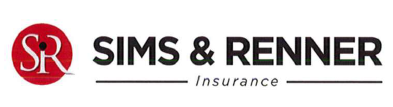 MOTORCYCLE QUOTE SHEETDRIVERSVEHICLESCOVERAGESNameNamePhonePhoneDateDateDateStreet AddressStreet AddressStreet AddressStateStateStateZip CodeAccidents / ViolationsAccidents / ViolationsAccidents / ViolationsAccidents / ViolationsAccidents / ViolationsAccidents / ViolationsAccidents / ViolationsCurrent Insurance CarrierCurrent ResidenceOwn       Rent       Other     Current ResidenceOwn       Rent       Other     Current ResidenceOwn       Rent       Other     Current ResidenceOwn       Rent       Other     # of Years Riders Experience# of Years Riders ExperienceRiders CourseRider GroupRider GroupRider GroupRider GroupOwn       RentOwn       Rent#1NameDate of BirthSocial Security #Driver’s License # / State#2NameDate of BirthSocial Security #Driver’s License # / State#1.  YearMakeModel#CC’sVIN ##2.  YearMakeModel#CC’sVIN ##1#2#3LiabilityUMUIMMedicalComp/Collision